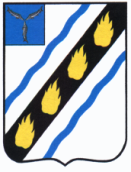 АДМИНИСТРАЦИЯСОВЕТСКОГО МУНИЦИПАЛЬНОГО  РАЙОНАСАРАТОВСКОЙ ОБЛАСТИПОСТАНОВЛЕНИЕр.п. Степноеот 29.09.2023   № 524О создании и содержании в целях гражданской обороны запасов материально-технических, продовольственных, медицинских и иных средств в Советском муниципальном районеНа основании Федерального закона от 12.02.1998 № 28-ФЗ «О гражданской обороне», в соответствии с постановлениями Правительства Российской Федерации от 26.11.2007 № 804 «Об утверждении Положения о гражданской обороне в Российской Федерации», от 27.04.2000 № 379 «О накоплении, хранении и использовании в целях гражданской обороны запасов материально-технических, продовольственных, медицинских и иных средств», во исполнение приказа МЧС России от 14.11.2008 № 687 «Об утверждении Положения об организации и ведении гражданской обороны в муниципальных образованиях и организациях», руководствуясь методическими рекомендациями МЧС России по определению номенклатуры и объемов создаваемых в целях гражданской обороны запасов материально-технических, продовольственных, медицинских и иных средств, накапливаемых федеральными органами исполнительной власти, органами государственной власти субъектов Российской Федерации, органами местного самоуправления и организациями от 29.12.2021 № 2-4-71-12-11 и Уставом Советского муниципального района, в целях создания запасов материально-технических, продовольственных, медицинских и иных средств для нужд гражданской обороны администрация Советского муниципального района ПОСТАНОВЛЯЕТ:1. Утвердить Положение о накоплении, хранении и использовании в целях гражданской обороны запасов материально-технических, продовольственных, медицинских и иных средств (приложение № 1).2. Утвердить номенклатуру и объемы запасов, предназначенных для первоочередного жизнеобеспечения населения Советского муниципального района, пострадавшего при военных конфликтах или вследствие этих конфликтов, а также при чрезвычайных ситуациях природного и техногенного характера (приложение № 2).3. Утвердить номенклатуру и объемы запасов, предназначенных для оснащения нештатных аварийно-спасательных формирований и нештатных формирований по обеспечению выполнения мероприятий по гражданской обороне Советского муниципального района при проведении аварийно-спасательных и других неотложных работ в случае возникновения опасностей при военных конфликтах или вследствие этих конфликтов, а также при чрезвычайных ситуациях природного и техногенного характера (приложение № 3).4. Рекомендовать руководителям организаций, обеспечивающих выполнение мероприятий по гражданской обороне местного уровня на территории Советского муниципального района, организовать работу по созданию и поддержанию в состоянии постоянной готовности к использованию по предназначению запасов материально-технических средств, предназначенных для обеспечения проведения аварийно-спасательных и других неотложных работ.5. Финансирование расходов на создание, содержание и использование запасов материально-технических, продовольственных, медицинских и иных средств для обеспечения мероприятий местного уровня по гражданской обороне осуществляется в пределах средств, предусмотренных в местном бюджете на соответствующий финансовый год.6. Признать утратившими силу постановления администрации Советского муниципального района: - от 26.06.2020 № 315 «О создании, содержании и использовании запасов материально – технических, продовольственных, медицинских и иных средств для обеспечения мероприятий по гражданской обороне на территории советского муниципального района»;- от 16.03.2021 № 156 «О внесении изменений в постановление администрации Советского муниципального района от 26.06.2020 № 315».7. Контроль за исполнением настоящего постановления возложить на первого заместителя главы администрации Советского муниципального района Саратовской области.8. Настоящее постановление вступает в силу со дня его официального опубликования.Глава Советского муниципального района                                                                С.В. ПименовГорбунов А.Н.5-00-38 Приложение № 1  к постановлению администрации Советского муниципального района от 29.09.2023 №  524 ПОЛОЖЕНИЕо накоплении, хранении и использовании в целях гражданской обороны запасов материально-технических, продовольственных, медицинских и иных средств в Советском муниципальном районе1. Настоящее Положение определяет порядок накопления, хранения и использования в целях гражданской обороны запасов материально-технических, продовольственных, медицинских и иных средств (далее – запасы) в Советском муниципальном районе.2. Запасы предназначены для первоочередного жизнеобеспечения населения Советского муниципального района, пострадавшего при военных конфликтах или вследствие этих конфликтов, а также при чрезвычайных ситуациях природного и техногенного характера, и оснащения нештатных аварийно-спасательных формирований и нештатных формирований по обеспечению выполнения мероприятий по гражданской обороне Советского муниципального района при проведении аварийно-спасательных и других неотложных работ в случае возникновения опасностей при военных конфликтах или вследствие этих конфликтов, а также при чрезвычайных ситуациях природного и техногенного характера (далее – опасности, возникающие при военных конфликтах).3. Запасы материально-технических средств включают в себя специальную и автотранспортную технику, средства малой механизации, приборы, оборудование и другие средства, предусмотренные примерными нормами оснащения нештатных формирований по обеспечению выполнения мероприятий по гражданской обороне согласно приложению № 2 к Типовому порядку создания нештатных формирований по обеспечению выполнения мероприятий по гражданской обороне, утвержденному приказом МЧС России от 18.12.2014 № 701.Запасы продовольственных средств включают в себя крупы, муку, мясные, рыбные и растительные консервы, соль, сахар, чай и другие продукты согласно рекомендуемым нормам обеспечения населения и создаются из расчета на 3 суток – в натуральном виде.Запасы медицинских средств включают в себя лекарственные препараты, медицинские изделия.Запасы иных средств включают в себя вещевое имущество, средства связи и оповещения, средства радиационной, химической и биологической защиты, средства радиационной, химической и биологической разведки и радиационного контроля, отдельные виды топлива, спички, табачные изделия, свечи и другие средства.4. Номенклатура и объемы запасов для первоочередного жизнеобеспечения населения Советского муниципального района, пострадавшего при военных конфликтах или вследствие этих конфликтов, а также при чрезвычайных ситуациях природного и техногенного характера определяются отделом ГО и ЧС администрации Советского муниципального района с учетом номенклатуры запасов, утвержденной постановлением Правительства Саратовской области от 09.11.2011 № 630-П «О создании, содержании и использовании запасов материально-технических, продовольственных, медицинских и иных средств для обеспечения мероприятий по гражданской обороне в Саратовской области».Номенклатура и объемы запасов для оснащения нештатных аварийно-спасательных формирований и нештатных формирований по обеспечению выполнения мероприятий по гражданской обороне Советского муниципального района определяется создающими их организациями с учетом методических рекомендаций МЧС России по определению номенклатуры и объемов создаваемых в целях гражданской обороны запасов материально-технических, продовольственных, медицинских и иных средств, накапливаемых федеральными органами исполнительной власти, органами государственной власти субъектов Российской Федерации, органами местного самоуправления и организациями № 2-4-71-12-11 от 29.12.2021.5. Запасы накапливаются заблаговременно в мирное время в объемах, утверждаемых постановлением администрации Советского муниципального района, и хранятся в условиях, отвечающих установленным требованиям по обеспечению их сохранности. Не допускается хранение запасов с истекшим сроком годности.План накопления запасов разрабатывается на установленный период отделом ГО и ЧС и утверждается главой Советского муниципального района.6. Порядок использования запасов предусматривается Планом гражданской обороны и защиты населения Светского муниципального района, определяющим объем, организацию, порядок обеспечения, способы и сроки выполнения мероприятий по гражданской обороне местного уровня.Нештатные формирования по обеспечению выполнения мероприятий по гражданской обороне в мирное время могут привлекаться для участия в мероприятиях по предупреждению и ликвидации чрезвычайных ситуаций природного и техногенного характера по решению руководителя гражданской обороны Советского муниципального района.7. Отдел ГО и ЧС администрации Советского муниципального района осуществляет контроль за созданием, хранением и использованием запасов.8. Сведения о запасах материально-технических, продовольственных, медицинских и других средств, создаваемых в целях гражданской обороны в соответствии с Регламентом сбора и обмена информацией в области гражданской обороны (приложение №13 Порядка разработки, согласования и утверждения планов гражданской обороны и защиты населения (планов гражданской обороны), утвержденного приказом МЧС России от 27.03.2020 №216дсп), представляются:а) организациями, отнесенными к категориям по гражданской обороне, расположенными на территории Советского муниципального района – в администрацию Советского муниципального района ежегодно до 15 января и до 15 июня;б) администрацией Советского муниципального района - в управление обеспечения безопасности жизнедеятельности населения Правительства Саратовской области ежегодно до 20 января и до 20 июня.9. Финансирование накопления, хранения и использования запасов осуществляется в соответствии с законодательством Российской Федерации.Верно: Руководитель аппарата администрацииСоветского муниципального района                                    И.Е. ГригорьеваПриложение № 2  к постановлению администрации Советского муниципального района от 29.09.2023 №  524 НОМЕНКЛАТУРА И ОБЪЕМЫзапасов продовольственных, медицинских и иных средств для первоочередного жизнеобеспечения населения Советского муниципального района, пострадавшего при военных конфликтах или вследствие этих конфликтов, а также при чрезвычайных ситуациях природного и техногенного характера1. Продукты питания2. Одежда и обувь3. Предметы первой необходимости4. ВодаВерно: Руководитель аппарата администрацииСоветского муниципального района                                    И.Е. ГригорьеваПриложение № 3  к постановлению администрации Советского муниципального района от 29.09.2023 №  524  НОМЕНКЛАТУРА И ОБЪЕМЫзапасов материально-технических, продовольственных, медицинских и иных средств для оснащения нештатных формирований по обеспечению выполнения мероприятий по гражданской обороне Советского муниципального района при проведении аварийно-спасательных и других неотложных работ 1. Средства индивидуальной защиты2. Медицинское имущество3. Средства радиационной, химической разведки и контроля4. Средства специальной обработки5. Инженерное имущество и аварийно-спасательный инструмент6. Средства связи7. Пожарное имущество8. Вещевое имущество9. Автомобильная и специальная техника10. Другие (вспомогательные) материалы, предназначенные для проведения аварийно-спасательных работ и других неотложных работ10.1 Строительные материалы10.2 Нефтепродукты10.3 Другие ресурсыВерно: Руководитель аппарата администрацииСоветского муниципального района                                    И.Е. Григорьева№п/пНаименование материальных средствЕдиница измеренияНорма, на 1 чел. 12341.Хлеб и хлебобулочные изделияграмм4602.Крупа гречневаяграмм403.Крупа рисоваяграмм404.Изделия макаронныеграмм405.Консервы мясныеграмм1506.Консервы рыбныеграмм1007.Масло животноеграмм508.Масло растительноеграмм109.Продукция молочной и сыродельной промышленностиграмм2510.Овощи, грибы, картофель, фрукты сушеныеграмм1511.Консервы плодовые и ягодные, экстракты ягодныеграмм10012.Консервы овощные, томатныеграмм46013.Соль поваренная пищеваяграмм2014.Сахарграмм7515.Чайграмм216.Пряности пищевкусовые, приправы и добавкиграмм0,117.Спичкикоробок0,5№п/пНаименование материальных средствНаименование материальных средствЕдиница измерения  12341.ЛетоБрюкиштук2.ЛетоСорочкаштук3.ЛетоБелье нательное (майки, трусы)комплект4.ЛетоНоскипара5.ЛетоОбувьпара1.ЗимаПальто, курткаштук2.ЗимаКостюмштук3.ЗимаСорочкаштук4.ЗимаБелье нательное (из 2-х предметов)комплект5.ЗимаНоскипара6.ЗимаШапкаштук7.ЗимаОбувьпара12348.Перчатки, варежкипара1.Весна – ОсеньПлащ, курткаштук2.Весна – ОсеньКостюмштук3.Сорочкаштук4.Белье нательное (из 2-х предметов)комплект5.Носкипара6.Головной убор (кепи, береты)штук7.Обувьпара1.ЛетоПлатье летнеештук2.ЛетоБелье нательное (из 2-х предметов)комплект3.ЛетоЧулкипара4.ЛетоОбувьпара1.ЗимаПальто, курткаштук2.ЗимаПлатье, костюмштук3.ЗимаПлаток головнойштук4.ЗимаБелье нательное (из 2-х предметов)комплект5.ЗимаЧулкипара6.ЗимаШапка вязанаяштук7.ЗимаОбувьпара8.ЗимаПерчатки, варежкипара1.Весна - ОсеньПлащ, курткаштук2.Весна - ОсеньПлатье, костюмштук3.Весна - ОсеньБелье нательное (из 2-х предметов)комплект4.Весна - ОсеньЧулкипара5.Весна - ОсеньПлаток головнойштук6.Весна - ОсеньОбувьпара№п/пНаименование материальных средствЕдиница измеренияНорма,на 1 чел.12341.Миска глубокая металлическаяшт/чел.12.Ложкашт/чел.13.Кружкашт/чел.14.Ведрошт. на 10 чел.25.Чайник металлическийшт. на 10 чел.16.Постельные принадлежностикомпл/чел.17.Мылог/чел. в месяц2008.Моющие средстваг/чел. в месяц500№п/пНаименование материальных средствЕдиница измеренияКоличество12341.Питьел/чел. сут.2,5/5,02.Приготовление пищи, умывание, в т.ч.:л/чел. сут.7,52.1.приготовление пищи и мытье кухонной посуды;л/чел. сут.3,52.2.мытье индивидуальной посуды;л/чел. сут.12.3.мытье лица и рукл/чел. сут.34.Удовлетворение санитарно- гигиенических потребностей человека и обеспечение санитарно- гигиенического состояния помещенийл/чел. сут.21,012345.Выпечка хлеба и хлебопродуктов, литр/кг хлебал/кг16.Прачечные, химчисткил/кг407.Для медицинских учрежденийл/чел. сут.50,08.Полная санобработка людейл/чел45,0№
п/пНаименование имуществаЕд. изм.НормаобеспеченияКому положеноПримеч.1234561.Противогаз фильтрующий (с защитой от аварийно химически опасных веществ)компл.1 на чел.На штатную численность формированийДля подгонки по размерам создается 5% запасов противогазов2.Респиратор фильтрующийшт.1 на чел.На штатную численность формирований3.Костюм защитный облегченныйкомпл.1 на чел.На штатную численность формирований4.Мешок прорезиненный для зараженной одеждышт.1На 20 защитных костюмов5.Самоспасатель фильтрующийкомпл.1На 30 % штатной численности формирований6.Костюм врача-инфекционистакомпд.1 на чел.На штатную численность формирований эпидемического, ветеринарного контроля№
п/пНаименование имуществаЕд. изм.НормаобеспеченияКому положеноПримеч.1234561.Индивидуальный противохимический пакетшт.1 на чел.На штатную численность формирований2.Комплект индивидуальный медицинский гражданской защитыкомпд.1 на чел.На штатную численность формирований3.Комплект индивидуальный противоожоговый с перевязочным пакетомшт.1 на чел.На штатную численность формирований1234564.Носилки мягкие бескаркасные огнестойкие (огнезащитные)шт.5Каждой команде4.Носилки мягкие бескаркасные огнестойкие (огнезащитные)шт.3Каждой группе4.Носилки мягкие бескаркасные огнестойкие (огнезащитные)шт.2Каждому звену5.Санитарная сумка с укладкой для оказания первой помощикомпд.1На 5% штатной численности формирований6.Набор перевязочных средств противоожоговыйкомпд.1На 20% штатной численности формирований№
п/пНаименование имуществаЕд. изм.НормаобеспеченияКому положеноПримеч.1234561.Электронный дозиметр с диапазоном измерения эквивалента дозы γ излучения от 0,10 мкЗв до 15 Зв (со связью с ПЭВМ) шт.1 на чел.Руководящему составу формирований2.Комплект дозиметров (индивидуальных) с диапазоном измерения от 20 мкЗв до 10 Зв со считывающим устройством компл.1На штатную численность формирований, за исключением руководящего состава3.Комплект дозиметров радиофотолюминесцентных (индивидуальных) с измерительным устройством и устройством для отжигакомпл.1На штатную численность формирований, за исключением руководящего состава4.Дозиметр-радиометр  a ,  B  и  γ излучения (носимый) с диапазоном измерений мощности амбиентного эквивалента дозы  γ излучения от 0,10 мкЗв до 10 Зв/ч и плотности потока 2 a – излучения от 0,01 до 1500   с-1  * см-2  и B – излучения от 0,1 до 1500   с-1  * см-2  компл.1На пост радиационного и химического наблюдения5.Метеорологический комплект с электронным термометром (термоанемометром)компл.1Каждому формированию , принимающему участие в проведении неотложных работ6.Комплект носимых знаков ограждениякомпл.1На пост радиационного и химического наблюдения7.Газосигнализатор автоматический для определения зараженности воздуха и автоматической сигнализации об их обнаружениикомпл.1На пост радиационного и химического наблюдения8.Многокомпонентный газоанализатор для измерения и анализа концентрации (от 1 ПДК в рабочей зоне) в воздухе икомпл.1На пост радиационного и химического наблюдения123456автоматической сигнализации об их обнаружении9.Комплект отбора пробкомпл.1На пост радиационного и химического наблюдения10.Прибор химической разведки с комплектом индикаторных трубоккомпл.1На пост радиационного и химического наблюдения11.Экспресс-лаборатория для определения индикаторными средствами загрязненности воздуха, воды, почвы и продуктов питаниякомпл.1На пост радиационного и химического наблюдения№
п/пНаименование имуществаЕд. изм.НормаобеспеченияКому положеноПримеч.1234561.Комплект специальной обработки транспортакомпл.1На 1 единицу транспорта2.Комплект специальной обработки автомобильной техникикомпл.1На 1 единицу транспорта3.Комплект санитарной обработкикомпл.1На звено№
п/пНаименование имуществаЕд. изм.НормаобеспеченияКому положеноПримеч.1234561.Пояс спасательный с карабиномшт.1 на чел.Всему личному составу формирований, принимающему участие в проведении неотложных работ2.Комплект шанцевого инструмента  (лопата штыковая и совковая, лом, кувалда, кирка-мотыга, топор плотничный, пила поперечная)компл.1На каждый автомобиль (легковой, грузовой, специальный) и специальную технику (экскаватор, бульдозер, автокран) формирований3.Фонарь карманный электрическийшт.1 на чел.Всему личному составу формирований4.Защитные очки шт.1 на чел.Всему личному составу формирований, принимающему участие в проведении неотложных работ5.Моторная пилашт.1Каждому формированию, принимающему участие в проведении неотложных работ1234566.Ножницы для резки проволокишт.2Каждому формированию, принимающему участие в проведении неотложных работ7.Осветительная установкашт.1На каждые 15 человек формирований№
п/пНаименование имуществаЕд. изм.НормаобеспеченияКому положеноПримеч.1234561.Радиостанция КВ стационарнаякомпл.1На пункт управления2.Радиостанция УКВ автомобильнаякомпл.2На пункт управления3.Радиостанция УКВ автомобильнаякомпл.1На каждый автомобиль4.Радиостанция УКВ носимаякомпл.2Каждому структурному подразделению формирований5.Телефонный аппарат АТСшт.5-10На пункт управленияИз имеющихся в наличии6.Телефонный кабель полевойкм10На пункт управления территориальных формирований6.Телефонный кабель полевойкм5На пункт управления формирований организаций7.Телефонный аппарат полевойшт.10На пункт управления8.Электромегафоншт.1Каждому формированию9.Коммутатор полевой телефонныйкомпл.1На пункт управления№
п/пНаименование имуществаЕд. изм.НормаобеспеченияКому положеноПримеч.1234561.Комплект для резки электропроводов (ножницы для резки электропроводов, резиновые сапоги или галоши, перчатки резиновые)компл.1Каждому формированию участвующему в выполнении неотложных работ2.Пояс пожарный спасательный с карабиномшт.10Каждой команде2.Пояс пожарный спасательный с карабиномшт.1Каждой группе3.Боевая одежда пожарного, в том числе шлем, перчатки и сапоги резиновые пожарногокомпл.1На 10% личного состава каждого формирования, участвующего в выполнении неотложных работ1234564.Лампа бензиновая водопроводно-канализационнаякомпл.1Каждому формированию участвующему в выполнении неотложных№
п/пНаименование имуществаЕд. изм.НормаобеспеченияКому положеноПримеч.1234561.Шлем защитный брезентовыйшт.1 на чел.Личному составу формирований, непосредственно участвующему в проведении неотложных работ2.Шлем защитный пластмассовыйшт.1 на чел.Личному составу формирований, непосредственно участвующему в проведении неотложных работ3.Подшлемник шерстянойшт.1 на чел.Личному составу формирований, непосредственно участвующему в проведении неотложных работ4.Рукавицы брезентовыепара1 на чел.Личному составу формирований, непосредственно участвующему в проведении неотложных работ5.Сапоги или ботинки с высокими берцамипара1 на чел.На штатную численность личного состава формирований6.Специальная одежда (зимняя, летняя)компл.1 на чел.На штатную численность личного состава формирований7.Сигнальная одежда (жилет со светоотражающими нашивками)шт.1 на чел.На штатную численность личного состава формирований8.Теплое нижнее бельекомпл.1 на чел.На штатную численность личного состава формирований9.Фонарь налобныйшт.1 на чел.На штатную численность личного состава формирований10.Рюкзак 60 л.шт.1 на чел.На штатную численность личного состава формирований11.Очки защитныешт.1 на чел.На штатную численность личного состава формирований№
п/пНаименование имуществаЕд. изм.НормаобеспеченияКому положеноПримеч.1234561.Транспорт пассажирскийшт.На 100% личного составаКаждому территориальному формированию2.Специальная техникашт.С учетом специфики деятельностиКаждому формированию№
п/пНаименование имуществаЕд. изм.НормаобеспеченияКому положеноПримеч.1234561.Лес строительныйм3118Формированию, непосредственно участвующему в проведении неотложных работ2.Цемент (раствор готовый цементный)м345Формированию, непосредственно участвующему в проведении неотложных работ3.Материал рулонный битумно-полимерный кровельныйкв.м1500Формированию, непосредственно участвующему в проведении неотложных работ4.Рубероидкв.м700Формированию, непосредственно участвующему в проведении неотложных работ5.Сталь листовая оцинкованнаятонн2.8Формированию, непосредственно участвующему в проведении неотложных работ6.Уголокшт160Формированию, непосредственно участвующему в проведении неотложных работ7.Гвоздитонн0,28Формированию, непосредственно участвующему в проведении неотложных работ8.Скобы строительныекомп.224Формированию, непосредственно участвующему в проведении неотложных работ9.Проволока крепежнаятонн0,17Формированию, непосредственно участвующему в проведении неотложных работ10.Провода и кабеликм0,45Формированию, непосредственно участвующему в проведении неотложных работ№
п/пНаименование имуществаЕд. изм.НормаобеспеченияКому положеноПримеч.1234561.Автомобильный бензин АИ-92тонн2Личному составу формирований, непосредственно участвующему в проведении неотложных работ2.Дизельное топливотонн2Личному составу формирований, непосредственно участвующему в проведении неотложных работ3.Масла и смазкитонн…